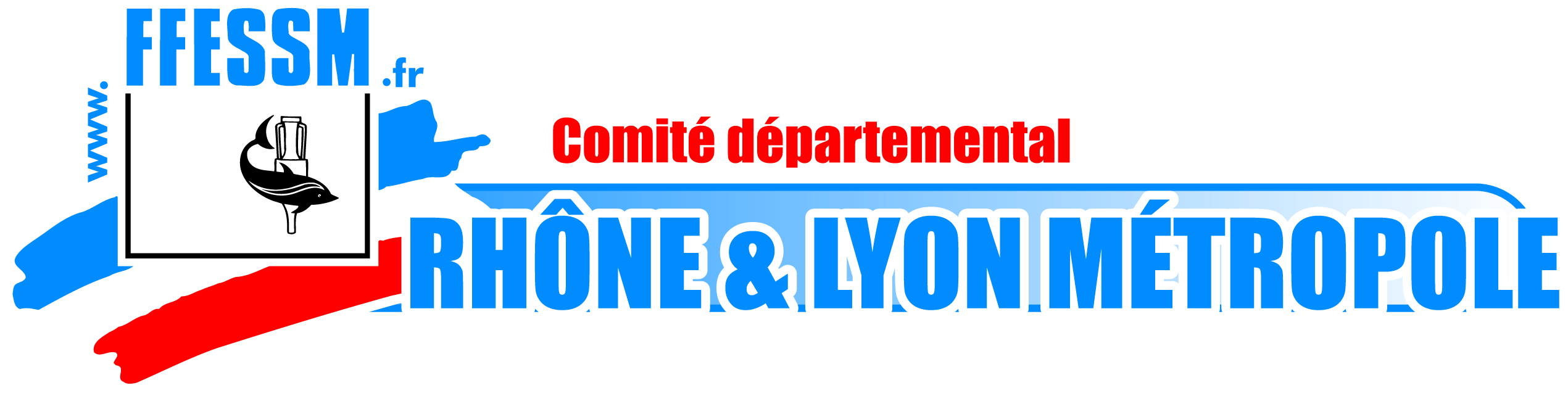 JOURNEE DU 27 JANVIERLe programmeMatin : AG du CODEP8h30 enregistrement des votants pour l’ A.G.9h 00 début de l’AG du CODEP12h 00 LunchAprès-midi : Réunion des présidents de clubs ou de leurs représentants13h 30 début de la Réunion 17 h 00 fin des travauxSuivi du verre de l’amitiéInscription au LunchRéponse souhaitée par retour d’email avant le 20 janvier 2018Nom : …………………………………………………………………..Prénom :……………………………………………………………… .Tel :………………………………………Email :……………………………………………………………….Clubs : …………………………………………………………………..Nombre de personnes :……………………………………….